COUPON REPONSE A COMPLETER ET A RENVOYERC.C.H.M – 2, rue du 14 Juillet– 52000 CHAUMONT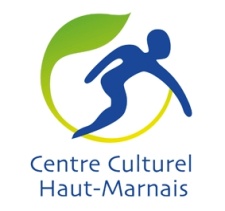 NOM ET PRENOM :							Date de naissance : Adresse :CP : 			VILLE : Téléphone :  Mail : Yoga (mardi)  216 €		 10h/11h 							……….€					 17h30/18h30 	 18h45/19h45			……….€ Sophrologie (mardi)  184 €	 18h30 à 19h45						……….€Gym douce (mardi)  153 €	 14h/15h							……….€Gym douce (jeudi)			 14h/15h		 15h/16h				……….€	ADHESION CCHM (obligatoire)									     12€TOTAL							          					……….€En cas de règlement en plusieurs fois, mettre au crayon, au dos des chèques, la date souhaitée de l’encaissement, maximum au 31/12/2022)DATE :                         				     SIGNATURE COUPON REPONSE A COMPLETER ET A RENVOYERC.C.H.M – 2, rue du 14 Juillet– 52000 CHAUMONTNOM ET PRENOM :							Date de naissance : Adresse :CP : 			VILLE : Téléphone :  Mail : Yoga (mardi)  216 €		 10h/11h 							……….€					 17h30/18h30 	 18h45/19h45			……….€ Sophrologie (mardi)  184 €	 18h30 à 19h45						……….€Gym douce (mardi)  153 €	 14h/15h							……….€Gym douce (jeudi)			 14h/15h		 15h/16h				……….€	ADHESION CCHM (obligatoire)									     12€TOTAL							          					……….€En cas de règlement en plusieurs fois, mettre au crayon, au dos des chèques, la date souhaitée de l’encaissement, maximum au 31/12/2022)DATE :                         				     SIGNATURE 